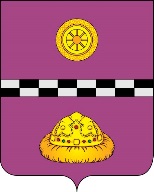 ПОСТАНОВЛЕНИЕот 25 мая 2021г.                                                                                  № 200Об утверждении документа планирования регулярных перевозок на территории муниципальногорайона «Княжпогостский» на 2021-2025 годыВ целях реализации отдельных полномочий органов местного самоуправления, определенных Федеральным законом от 13.07.2015 № 220-ФЗ «Об организации регулярных перевозок пассажиров и багажа автомобильным транспортом и городским наземным электрическим транспортом в Российской Федерации и о внесении изменений в отдельные законодательные акты Российской Федерации», создания условий для предоставления транспортных услуг населению на территории муниципального района «Княжпогостский», совершенствования маршрутной сети и развития регулярных перевозок, руководствуясь Федеральным законом от 06.10.2003 № 131-ФЗ «Об общих принципах организации местного самоуправления в Российской Федерации», Уставом муниципального образования муниципального района «Княжпогостский»ПОСТАНОВЛЯЮ:1. Утвердить документ планирования регулярных перевозок на территории муниципального района «Княжпогостский» на 2021 - 2025 годы согласно приложению.2.  Признать утратившим силу:- постановление администрации муниципального района «Княжпогостский» от 20.12.2018 № 471 «Об утверждении документа планирования регулярных перевозок на территории муниципального района «Княжпогостский» на 2019-2021 годы»;- постановление администрации муниципального района «Княжпогостский» от 29.04.2019 № 148 «О внесении изменений в постановление администрации муниципального района «Княжпогостский» от 20.12. 2018 № 471 «Об утверждении документа планирования регулярных перевозок на территории муниципального района «Княжпогостский» на 2019-2021 годы».3. Контроль за исполнением настоящего постановления возложить на   первого заместителя руководителя администрации муниципального района «Княжпогостский» М.В. Ховрина.Исполняющий обязанностируководителя администрации МР «Княжпогостский»                              М.В. ХовринПриложениек постановлению администрации муниципального района «Княжпогостский»от 25.05.2021г. № 200   Документпланирования регулярных перевозок на территории муниципального района «Княжпогостский» на 2021 - 2025 годы1. Общие положения организации регулярных перевозокпассажиров и багажа автомобильным транспортомДокумент планирования регулярных перевозок на территории муниципального района «Княжпогостский» устанавливает перечень мероприятий по развитию регулярных перевозок на территории муниципального района «Княжпогостский» (далее - документ планирования).Целями планирования являются:повышение качества транспортного обслуживания населения по внутримуниципальным маршрутам регулярных перевозок;сохранение существующей маршрутной сети внутримуниципальных маршрутов регулярных перевозок;эффективное использование бюджетных средств при организации транспортного обслуживания населения.Планирование регулярных перевозок по внутримуниципальным маршрутам осуществляется администрацией муниципального района «Княжпогостский» (далее - Администрация).Документом планирования утверждается перечень мероприятий по развитию регулярных перевозок пассажиров и багажа по маршрутам регулярных перевозок в соответствии с приложением № 1 к настоящему документу планирования, а также перечень муниципальных маршрутов, по которым осуществляются регулярные перевозки по регулируемым тарифам в соответствии с приложением 2 к настоящему документу планирования.1.2. Регулярными перевозками по регулируемым тарифам считаются регулярные перевозки, осуществляемые с применением тарифов, установленных органами государственной власти субъектов Российской Федерации или органами местного самоуправления, и предоставлением всех льгот на проезд, утвержденных в установленном порядке.1.3. Регулярными перевозками по нерегулируемым тарифам считаются регулярные перевозки, осуществляемые с применением тарифов, установленных перевозчиком.2. Существующая маршрутная сеть и вид регулярных перевозок2.1. Транспорт общего пользования на территории муниципального района «Княжпогостский» представлен автобусами среднего и малого класса.2.2. На территории муниципального района «Княжпогостский» с учетом  городского поселения «Емва» действует 6 автобусных маршрутов регулярных перевозок: Все  маршруты  действуют по регулируемым тарифам. В процессе работы общественного транспорта задействовано  9 единиц техники. 2.3. Регулярными перевозками считаются муниципальные  пригородные и городские маршруты регулярных перевозок муниципального района «Княжпогостский» (далее – маршруты) (приложение № 2).Указанные маршруты относятся к регулярным перевозкам по регулируемым тарифам со дня включения сведений о данных маршрутах в реестр муниципальных маршрутов регулярных перевозок.Осуществление регулярных перевозок по регулируемым тарифам обеспечивается посредством заключения с юридическим лицом, индивидуальным предпринимателем (перевозчиком), обслуживающим указанные маршруты, муниципального контракта в соответствии с графиком, предусмотренным разделом 3 пунктом 3.1 документа планирования.3. Перечень мероприятий по развитию регулярных перевозок3.1. График заключения муниципальных контрактов.В целях обеспечения доступности транспортных услуг для населения устанавливаются маршруты для осуществления регулярных перевозок по регулируемым тарифам.Осуществление регулярных перевозок по регулируемым тарифам обеспечивается посредством заключения муниципальных контрактов в порядке, установленном законодательством Российской Федерации о контрактной системе в сфере закупок товаров, работ, услуг для обеспечения государственных и муниципальных нужд в соответствии с планом-графиком проведения процедур по закупке работ, связанных с осуществлением регулярных перевозок по регулируемым тарифам (приложение № 3).3.2. Изменение вида регулярных перевозок (по регулируемым тарифам или по нерегулируемым тарифам).Вид регулярных перевозок считается измененным с момента включения администрацией соответствующих сведений о маршруте в реестр муниципальных маршрутов регулярных перевозок муниципального района «Княжпогостский». Сведения в реестр пригородных и муниципальных муниципальных маршрутов регулярных перевозок муниципального района «Княжпогостский» вносятся на основании вступившего в силу постановления администрации муниципального района об изменении вида регулярных перевозок, предусмотренном документом планирования.Изменение вида регулярных перевозок существующих маршрутов в 2019-2021 годах не планируется.3.3. Отмена (закрытие) маршрутов.Отмена (закрытие) маршрутов в 2021 – 2025 годах не планируется.3.4. Установление маршрутов.Установление (открытие) новых маршрутов в 2021 – 2025 годах не планируется.3.5. Изменение маршрутов.Изменение маршрутов (схема движения) в 2021 – 2025 годах не планируется.3.6. Замена вида транспортных средств (класса) на маршрутах.Замена транспортных средств (класса) на маршрутах в 2021 – 2025 годах не планируется.3.7. Изменение количества транспортных средств.Изменение количества транспортных средств в 2021 – 2025 годах не планируется.Приложение № 1ПЕРЕЧЕНЬМЕРОПРИЯТИЙ ПО РАЗВИТИЮ РЕГУЛЯРНЫХ ПЕРЕВОЗОК ПАССАЖИРОВИ БАГАЖА ПО МУНИЦИПАЛЬНЫМ МАРШРУТАМ ПО РЕГУЛИРУЕМЫМ ТАРИФАМПриложение № 2ПЕРЕЧЕНЬВНУТРИМУНИЦИПАЛЬНЫХ МАРШРУТОВ, ПО КОТОРЫМ ОСУЩЕСТВЛЯЮТСЯ РЕГУЛЯРНЫЕ ПЕРЕВОЗКИ ПО РЕГУЛИРУЕМЫМ ТАРИФАМПриложение №3ПЛАН-ГРАФИКПРОВЕДЕНИЯ ПРОЦЕДУР ПО ЗАКУПКЕ РАБОТ, СВЯЗАННЫХС ОСУЩЕСТВЛЕНИЕМ РЕГУЛЯРНЫХ ПЕРЕВОЗОКПО РЕГУЛИРУЕМЫМ ТАРИФАМN п/пНаименование мероприятияСрок исполненияОтветственный исполнитель1.Внесение изменений в НПА в соответствии с положениями Федерального закона от 13.07.2015 N 220-ФЗПо мере необходимостиОтдел экономики, предпринимательства и потребительского рынка администрации МР «Княжпогостский»2.Внесение изменений в реестр муниципальных маршрутов регулярных перевозокПостояннопо мере необходимостиОтдел экономики, предпринимательства и потребительского рынка администрации МР «Княжпогостский»3.Разработка и утверждение аукционной документации на проведение электронного аукциона на право заключения муниципального контракта в отношении регулярных перевозок по муниципальным маршрутам по регулируемым тарифам: «Емва – Дачи», «Емва-Ветью», «Емва-Вожаель», «Емва-Синдор», «Емва – Тракт-Ракпас».4 квартал  2020 года4 квартал 2022 годаОтдел экономики, предпринимательства и потребительского рынка администрации МР «Княжпогостский»4.Проведение процедур определения поставщика и  заключения муниципального контракта в отношении регулярных перевозок по муниципальным маршрутам4 квартал 2020 года4 квартал 2022 годаФинансовое управление администрации МР «Княжпогостский», уполномоченный орган по осуществлению функций по определению поставщиков (подрядчиков, исполнителей)5.Проведение сплошного обследования пассажиропотоков на муниципальных маршрутах регулярных перевозок и оптимизации маршрутной сети на территории МР «Княжпогостский» Анализ полученных результатов3-4 кварталы 2021годаПоставщик, определенный по результатам закупочных процедур№ п/пНаименование маршрутаНомер маршрутаПротяженность маршрута  (от начального до конечного пункта), (км)Вид маршрута1.«Емва – Дачи»14317пригородный2.«Емва-Ветью»15172,5муниципальный3.«Емва-Вожаель»17260муниципальный4.«Емва-Синдор»57170пригородный5.«Емва – Тракт-Ракпас»б/н120муниципальный6. «Аэропорт –Устье-Зад»4112,0городскойНачало проведения процедур по закупке работ, связанных с осуществлением регулярных перевозок по регулируемым тарифамНомер, название маршрута регулярных перевозокДата начала выполнения работ, связанных с осуществлением регулярных перевозок по регулируемым тарифам1234  квартал 2020 года«Емва - Дачи»с 01.01.2021 по 31.12.2022 4  квартал 2020 года«Емва-Ветью»с 01.01.2021 по 31.12.2022 4  квартал 2020 года«Емва-Вожаель»с 01.01.2021 по 31.12.2022 4  квартал 2020 года«Емва-Синдор»с 01.01.2021 по 31.12.2022 4  квартал 2020 года«Емва – Тракт-Ракпас»с 01.01.2021 по 31.12.2022 4  квартал 2020 года«Аэропорт –Устье-Зад»с 01.01.2021  по 31.12.2021 